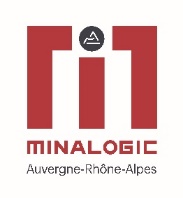 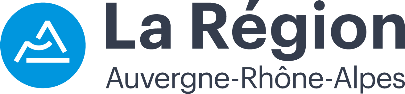 Bon d’engagement – Gitex North Star, Dubaï
13-16 octobre 2024 NOM SOCIÉTÉ		
ADRESSE		
		
CODE POSTAL		VILLE		
PAYS		
CONTACT		
EMAIL		
TEL MOBILE		SIREN		EFFECTIFS 		DERNIER CHIFFRES D’AFFAIRES		POURCENTAGE DU CA A L’EXPORT		J’autorise Minalogic à partager mes coordonnées avec la Région Auvergne-Rhône-Alpes pour le suivi de la subvention accordée OUI/ NON Minalogic est partenaire du pavillon France au Gitex – North Star du 13 au 16 octobre 2024 piloté par International Boost.Pod simple ou double : Pod simple 2 x 1m2 ou Pod double : 4 x 1 m21 chaise haute ou 2 chaises hautes1 visuel simple ou 1 visuel double Prise de courantPréparation au Pitch Supernova ChallengeLead Tracker – Scanner les badges visiteurs et exporter les contactsImportant : des frais d’accompagnement de Minalogic d’un montant de 250€ HT seront appliqués pour chaque entreprise participante. Ces frais ne sont pas éligibles à la subvention régionale. Pour plus d’information sur les options d’exposition, consultez l’offre globale d’International Boost (voir site internet de Minalogic).Merci de préciser le type de stand souhaité………………………………………………………………………………………Dans le cadre du plan de développement international de Minalogic (PDI), la Région Auvergne-Rhône-Alpes subventionne les stands des startups, PME et ETI éligibles à hauteur de 50%.Pour bénéficier de la subvention, l’entreprise doit :Avoir son siège social ou un établissement en Auvergne-Rhône-AlpesRépondre aux critères européens de la PME ou ETIÊtre dans les règles des aides de minimis (remplir la dernière page de ce document)Afin de réserver votre stand, merci de retourner ce bon d’engagement rempli et signé à : Marie Thiery – marie.thiery@minalogic.comAccompagné de votre logo en HD, version vectorisée.En signant ce document, je confirme mon engagement pour prendre un stand au sein du pavillon France au salon Gitex – North Star du 13 au 16 octobre 2024 à Dubaï (Emirats Arabes Unis). Déclaration des aides de minimisVeuillez mentionner ci-dessous l’ensemble des aides dites « de minimis » (y compris l’aide relative à la présente action collective),  tous domaines confondus, ayant fait l’objet d’un octroi à votre entreprise (au sens d’entreprise unique) au cours des 2 derniers  exercices fiscaux clos précédant la date de signature de cette déclaration et de l’exercice fiscal en cours.  En l’absence de déclaration renseignée aucune aide ne pourra être accordée. La définition d’entreprise unique se réfère à la recommandation 2003/361/CE n°800/2008 de la Commission du 6 mai 2003 concernant la définition des micro, petites et moyennes entreprises : tout groupement d’entreprises liées est considéré comme une entreprise unique. L’identification des aides de minimis octroyées doit donc couvrir l’entreprise candidate, ainsi que toute entreprise sur laquelle elle exerce, directement ou indirectement, une influence dominante ou toute entreprise qui peut exercer une influence dominante sur l’entreprise candidate ou qui, comme l’entreprise candidate est soumise à l’influence d’une autre entreprise.Dans le tableau ci-dessous : précisez le montant, le type d’aide et la date de l’aide, indiquer 0 si aucune aide n’a été perçue. Le cas échéant convertir les aides en équivalent subventionLe responsable de l'entreprise* (nom, prénom et fonction) : ……………………………………………………………………………………………………………………………………..A participé à l’action internationale élaborée par Minalogic et certifie sur l'honneur l'exactitude des informations portées dans la présente fiche et déclare avoir été informé du caractère « de minimis » au sens du règlement CE de l’aide attribuée à ma société (**).Je soussigné,…………………………………………………………… en tant que …………………………………………. certifie l’exactitude et l’exhaustivité des informations rapportées ci-dessus.* Le signataire de ce document doit disposer des pouvoirs nécessaires pour engager l'entreprise.** (règlement (UE) N° 1407/2013 de la Commission du 18 décembre 2013, JO L 352 du 24.12.2013).	INFORMATION SOCIETEESPACE D’EXPOSITIONAvant subvention Après subvention (50%)Informations complémentairesPod simple ou
Pod double3 950€ HT
4 950€ HT 1 975€ HT
2 475€ HT 1 975€ HT ou
2 475€ HT maximum de subvention. Possibilité de prendre des options (pitch & win, pack business meetings…) mais le surcoût occasionné ne sera pas pris en charge dans la subvention. Déplacement à Dubaï (train, avion, voiture…) – Pour 1 personnePlafonné à 
1 200€ HTMaximum de subvention : 600€ HT 600€ HT maximum de subvention. Limité à 1 personne par entreprise. Frais de séjour sur place (hôtel, restauration, taxi, métro…) – Pour 1 personne sur une base de 6 joursPlafonné à 349€ HT / jour / 6 joursMaximum de subvention : 174,5€ HT x 6 jours = 1 047€ HT 1 047€ HT maximum de subvention. Limité à 1 personne par entreprise. SUBVENTION DE LA REGION AUVERGNE-RHONE-ALPESAide de minimis au sens du règlement n° 1407/2013 du 18.12.2013, JO L 352 du 24.12.2013Aide de minimis au sens du règlement n° 1407/2013 du 18.12.2013, JO L 352 du 24.12.2013Aide de minimis au sens du règlement n° 1407/2013 du 18.12.2013, JO L 352 du 24.12.2013Exercice fiscal année N – 2Exercice fiscal année N – 1Exercice fiscal en coursTotal Total TotalDate :Signature :	Cachet :